РЕШЕНИЕ 12.01.2024                                                                                                       № 99О досрочном прекращении полномочий депутата Валеева А.Ф.В соответствии с пунктом 1 части 10 статьи 40 Федерального закона от 06.10.2003 «Об общих принципах организации местного самоуправления в Российской Федерации» № 131-ФЗ, пунктом 1 части 1 статьи 25 Устава муниципального образования Рязановский сельсовет, на основании свидетельства о смерти III-PA № 526492 от 11 января 2024 года, Совет депутатов решил:1.Прекратить досрочно полномочия депутата Совета депутатов муниципального образования Рязановский сельсовет четвертого созыва от восьмимандатного избирательного округа №1 Валеева Асхата Фазлыахметовича с 30 декабря 2023 года в связи со смертью.2.Настоящее решение вступает в силу со дня его подписания и подлежит обнародованию.Председатель Совета депутатов                                                     С.С. Свиридова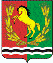 СОВЕТ ДЕПУТАТОВМУНИЦИПАЛЬНОГО ОБРАЗОВАНИЯ РЯЗАНОВСКИЙ СЕЛЬСОВЕТАСЕКЕЕВСКОГО РАЙОНА ОРЕНБУРГСКОЙ ОБЛАСТИчетвертого созыва